CURRICULUMVITAE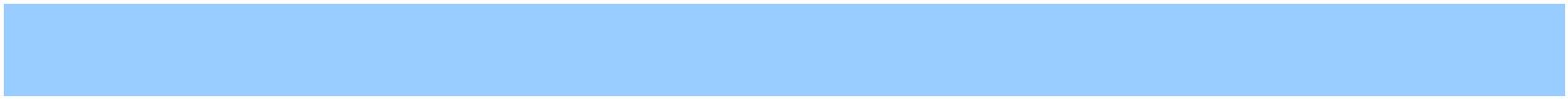 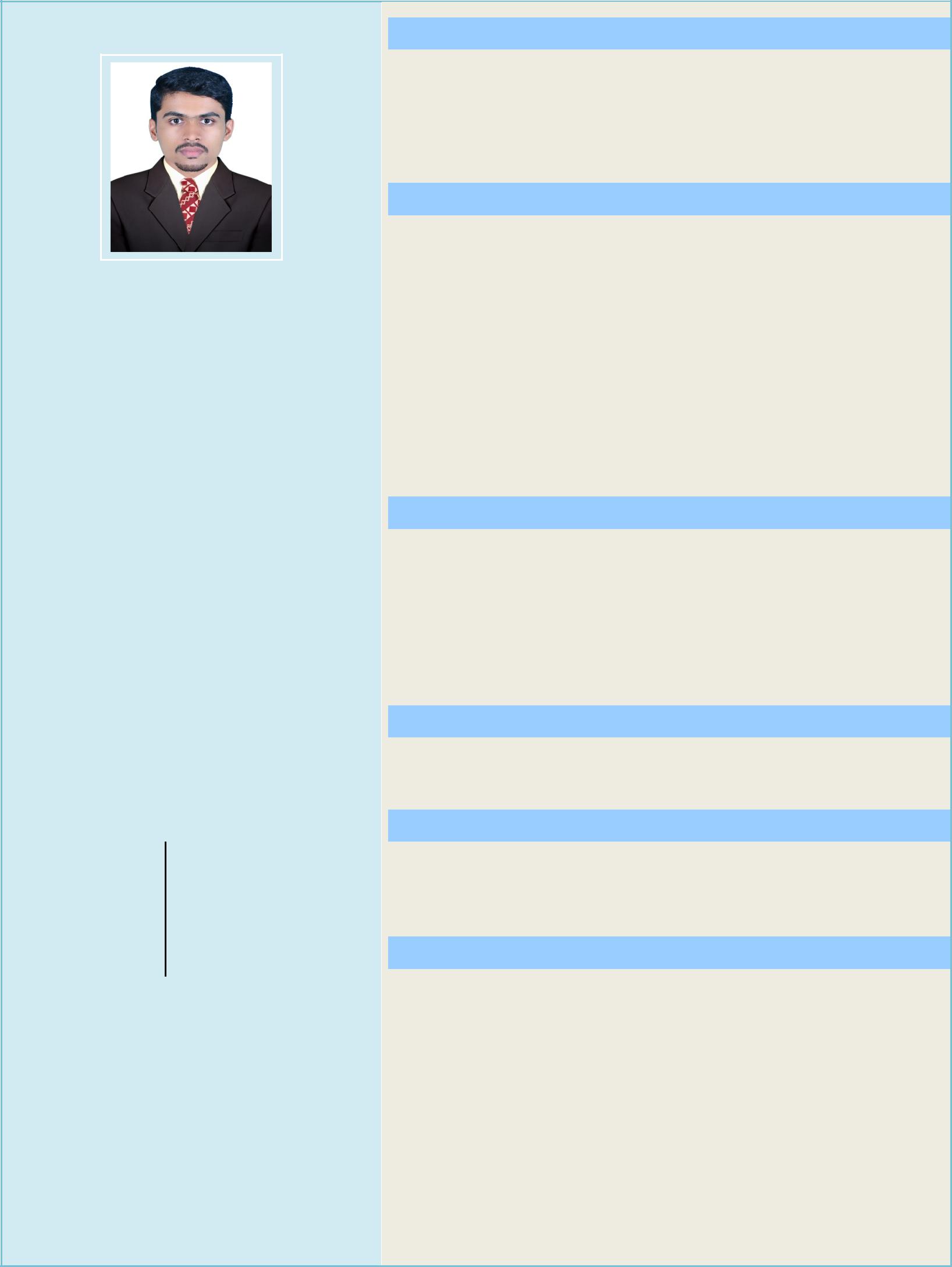 PERSONALDATASHAFINe-mail:shafin-394342@2freemail.com PersonalDataDateofBirth 30.03.1995 Sex	MaleNationality	IndianReligion	MuslimMaritalStatus  SingleLanguageKnownToSpeak:English,Arabic,TamilandMalayalamToRead&Write:ObjectiveToworkinanesteemedorganizationwithaldedications andsincerity,whereIcanprovemymanagerialability towardsthegrowthoftheorganizationatanyworking environmentEducationalQualificationBIDBachelorofInteriorDesigningHimalayanUniversityPlusTwoHumanitiesBoardofHigherSecondaryExamination,KeralaSSLCSecondarySchoolLeavingCertificate BoardofPublicExamination,KeralaAdditionalQualificationsAutoCAD(Draftsman)3d’sMax(3dVisualizer)VRayCoronaPhotoshopM.S.OfficeWorkExperience3yearexperienceasInteriorDesignerStrengthsSelf-confidenceHonestSincere&HardworkingDeclarationIherebydeclarethattheinformationprovidedabove isfactualytrueandcorrecttothebestofmyknowledge andbeliefandifgivenanopportunitywilexhibitmybest andmostcreativeeffortsataltimes.Place:English,Arabic,HindiandMalayalamDate:SHAFINDate:SHAFIN